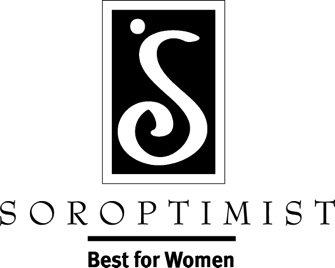 January 24, 2019Dear Judge Name,Thank you for agreeing to be a judge for Soroptimist International of _________________’s Virginia M. Wagner Educational Award!The Midwestern Region Virginia M. Wagner Educational Award is an award rather than a scholarship program. Our club award is given annually to a woman in the community currently attending college or university, working toward a bachelors, masters, or doctoral degree in her chosen field. Club winners advance to judging at one of four Districts and each District winner is then judged at the Region level. The winning entrant from our Midwestern Region (Illinois, Indiana, Kentucky, Michigan, Ohio, and Wisconsin) is presented with a $2,500 check at the Midwestern Region Spring Conference and the three runners-up receive $500 each.Enclosed, please find the applications and supporting documentation for our club entrants as well as an Official Scoring Sheet. This sheet includes instructions on how to score in each of the following categories: scholarship, extra-curricular activities, need and effort toward education, and general impression.Please return the Official Scoring Sheet and all applicant materials to me by February 8th.  In announcing the award winner, I would like to give a brief biographical sketch of each of the judges. Please include with the other materials being returned. I can be reached at XXX-XXX-XXXX. Again, thank you for your assistance!                                                               	 Sincerely,                                                                 	Club Award Chair						SI _____________________Enclosures